2001-2002 EGCA, B Grade Premiership  23-24 March 2002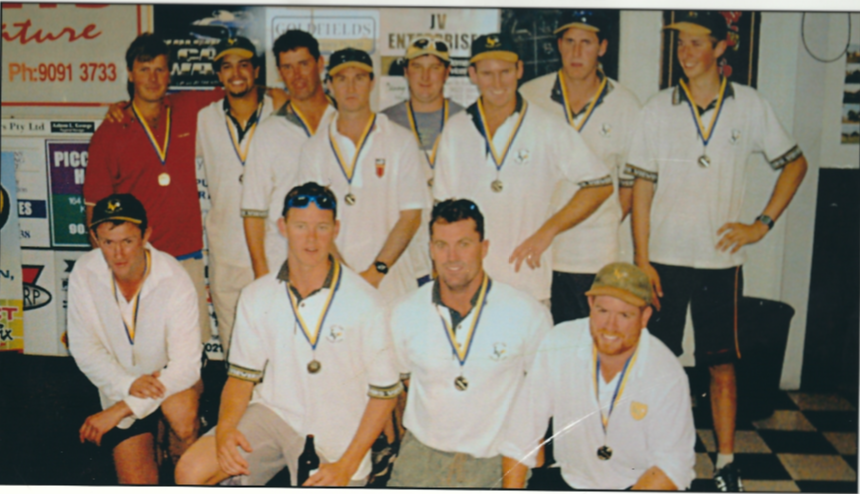 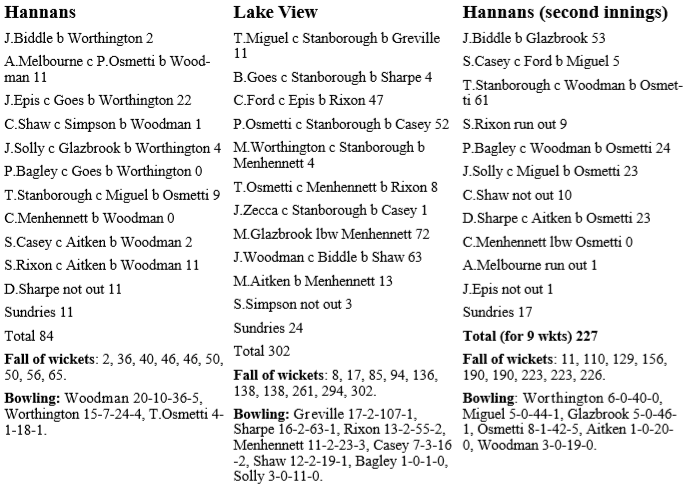 